	Протокол № 10засідання Приймальної комісії Університету «Україна»13.06.2017										м. КиївГолова: Таланчук П.М.Секретар: Гордієнко А.М.Присутні:  Перший проректор Кучерявий Іван Тихонович;Проректор з питань розвитку Колосов Володимир Миколайович;Проректор з навчально-виховної роботи Коляда Оксана Петрівна;Уповноважена особа приймальної комісії з питань прийняття та розгляду електронних заяв Гордієнко Алла Миколаївна;Директор фінансовий Журавльова Валентина Миколаївна;Начальник управління маркетингу і реклами Зеленько Тетяна Анатоліївна;Начальник управління навчально-виховної роботи Веденєєва Ольга АнатоліївнаДиректор Інституту філології та масових комунікацій Барна Наталія Віталіївна;Директор Інженерно-технологічного інституту Малишев Віктор Володимирович;Директор Інституту комп’ютерних технологій Павленко Володимир Іванович;Директор Інституту економіки та менеджменту Нестеренко Світлана Сергіївна;Директор Інституту соціальних технологій Адирхаєв Сослан Георгійович;Директор Інституту права та суспільних відносин Терещенко Андрій Леонідович;Декан факультету біомедичних технологій Мовчан Валентина Олексіївна;Директор Коледжу «Освіта» Смолянова Світлана Іванівна;Директор Білоцерківського інституту економіки та управління Новак Ярослав Віталійович;Директор Білоцерківського коледжу Коваль Вікторія Сергіївна;Директор Вінницького соціально-економічного  інституту та Вінницького коледжу Давиденко Ганна Віталіївна;Директор Горлівського регіонального інституту Бодунов Євген Рудольфович;В.о. директора Дніпропетровської філії Шепель Надія Олександрівна;Директор Дубенської філії та Дубенського коледжу Музика Володимир Павлович;Директор Житомирського економіко-гуманітарного інституту Шафранова Катерина Володимирівна;Директор Івано-Франківської філії Кіт Григорій Васильович;Директор Карпатського інституту підприємництва та Карпатського коледжу Келемен Андріана Василівна;Директор Кіровоградського інституту розвитку людини Пупишева Валентина Яківна; Директор Центральноукраїнського юридичного коледжу Ткаченко Ірина Миколаївна;Директор Луцького інституту розвитку людини Савич Сергій Святославович;Директор Мелітопольського інституту екології та соціальних технологій та Мелітопольського коледжу Лисенко Валерій Іванович;Директор Миколаївського міжрегіонального інституту розвитку людини Старєва Анна Михайлівна;Директор Миколаївського коледжу Єрмакова Ірина Павлівна;Директор Новокаховського гуманітарного інституту Севрюков Георгій Іванович;Директор Полтавського інституту економіки і права Мякушко Надія Семенівна;Директор Рівненського інституту та Рівненського коледжу Ладюк Ольга Дмитрівна;Директор Хмельницького інституту соціальних технологій Чайковський Михайло Євгенович;Директор Хмельницького коледжу Березинець Володимир Васильович;Директор Броварського коледжу Сніжко Наталія Анатоліївна;Директор Полтавського коледжу Шаравара Роман Іванович;Директор Нікопольського коледжу Горох Микола Олександрович;Директор Сторожинецького коледжу Горюк Павло Дмитрович;Директор Тернопільського коледжу Сухорукова Неля Степанівна;Директор Васильківського коледжу Тимошенко Іннеса Станіславівна;Директор Запорізького коледжу Караваєва Олена Іванівна.Порядок денний:Про організацію навчання співробітників інститутів базової структури та ТВСП для роботи у відбіркових комісіях під час літньої вступної кампанії 2018 році.       Доповідач: Семенюта І.О.РізнеСлухали: Семенюта І.О. проінформувала, що з метою організації ефективної вступної кампанії та унеможливлення порушень під час літньої вступної кампанії, відповідальні особи за прийом заяв та документів вступників від відбіркових комісій, мають ознайомитися з підготовленими пакетами допоміжного матеріалу.Ухвалили:  членам відбіркових комісій повторити основні положення Правил прийому у 2018 році та розглянути допоміжні матеріали, доповнивши їх необхідними для певних спеціальностей.Зауважень щодо порядку ведення засідання не надходило.Голова Приймальної комісії  									П.М. ТаланчукВідповідальний секретар Приймальної комісії                              				І.О. СеменютаВідкритий міжнародний  УНІВЕРСИТЕТрозвитку людини”УКРАЇНА”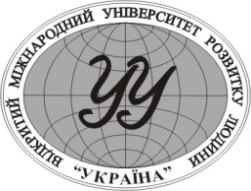 OpenInternational UNIVERSITYof Human Development‘UKRAINE’